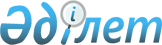 О районном бюджете на 2013-2015 годыРешение Байзакского районного маслихата Жамбылской области от 20 декабря 2012 года № 12-3. Зарегистрировано Департаментом юстиции Жамбылской области от 28 декабря 2012 года № 1869      Примечание РЦПИ:

      В тексте сохранена авторская орфография и пунктуация.

      В соответствии со статьей 9 Бюджетного кодекса Республики Казахстан от 4 декабря 2008 года и статьей 6 Закона Республики Казахстан от 23 января 2001 года «О местном государственном управлении и самоуправлении в Республике Казахстан» районный маслихат РЕШИЛ:



      1. Утвердить районный бюджет на 2013 – 2015 годы согласно приложениям 1, 2, 3, в том числе на 2013 год в следующих объемах:



      1) доходы – 6 416 434 тысяч тенге, в том числе:

      налоговые поступления – 878 046 тысяч тенге;

      неналоговые поступления – 3 568 тысяч тенге;

      поступления от продажи основного капитала – 24 184 тысяч тенге;

      поступления трансфертов – 5 510 636 тысяч тенге;



      2) затраты – 6 502 131 тысяч тенге;



      3) чистое бюджетное кредитование – 23 359 тысяч тенге, в том числе:

      бюджетные кредиты – 25 965 тысяч тенге;

      погашение бюджетных кредитов – 2 606 тысяч тенге;



      4) сальдо по операциям с финансовыми активами – 0 тенге, в том числе:

      приобретение финансовых активов – 0 тенге;

      поступления от продажи финансовых активов государства – 0 тенге;



      5) дефицит бюджета (профицит) – - 109 056 тысяч тенге;



      6) финансирование дефицита бюджета (использование профицита) –  109 056 тысяч тенге.

      Сноска. Пункт 1 с изменениями, внесенным решениями Байзакского районного маслихата от 12.04.2013 № 14-2; 03.06.2013 № 15-2; 19.07.2013 № 18-2; 10.09.2013 № 20-2; 12.11.2013 № 21-2; 10.12.2013  № 23-2 (вводится в действие с 01.01.2013).

      

2. Объем субвенции передаваемых из областного бюджета в районный бюджет на 2013 год установлено в размере 3 793 168 тысяч тенге.

      Установить на 2013 – 2015 годы норматив распределения в районный бюджет поступлений по индивидуальному подоходному налогу и социальному налогу в размере 50 процентов.



      3. Утвердить резерв местного исполнительного органа района в размере 16 500 тысяч тенге.



      4. Перечень местных бюджетных программ, не подлежащих секвестру в процессе исполнения местного бюджета на 2013 год утвердить согласно приложению 4.



      5. Размеры поступлений в 2013 году от продажи земельных участков сельскохозяйственного назначения в Национальный фонд Республики Казахстан утвердить в соответствии с приложением 5.



      6. Перечень бюджетных программ на 2013 год по аульным (сельским) округам утвердить согласно приложению 6.



      7. Настоящее решение вступает в силу со дня государственной регистрации в органах юстиции и вводится в действие с 1 января 2013 года.

      

      Председатель сессии

      районного маслихата                        C. Рапилбеков      Секретарь

      районного маслихата                        Н. Укибаев

Приложение 1 к решению

Байзакского районного маслихата

от 20 декабря 2012 года № 12-3 Районный бюджет на 2013 год      Сноска. Приложение 1 в редакции решения Байзакского районного маслихата от 10.12.2013 № 23-2 (вводится в действие с 01.01.2013).

Приложение 2 к решению

Байзакского районного маслихата

от 20 декабря 2012 года № 12-3 Районный бюджет на 2014 год

Приложение 3 к решению

Байзакского районного маслихата

от 20 декабря 2012 года № 12-3 Районный бюджет на 2015 год

Приложение 4 к решению

Байзакского районного маслихата от

20 декабря 2012 года № 12-3 Перечень местных бюджетных программ, не подлежащих секвестру в процессе исполнения местного бюджета на 2013 год

Приложение 5 к решению

Байзакского районного маслихатаот 20 декабря 2012 года № 12-3 Размеры поступлений в 2013 году от продажи земельных участков сельскохозяйственного назначения в Национальный фонд Республики Казахстан 

Приложение 6 к решению

Байзакского районного маслихата

от 20 декабря 2012 года № 12-3 Перечень бюджетных программ на 2013 год по районным аульным (сельским) округам       Сноска. Приложение 6 в редакции решения Байзакского районного маслихата от 12.11.2013 № 21-2 (вводится в действие с 01.01.2013).тыс. тенгепродолжение таблицы:
					© 2012. РГП на ПХВ «Институт законодательства и правовой информации Республики Казахстан» Министерства юстиции Республики Казахстан
				КатегорияКатегорияКатегорияКатегория2013 год, сумма тыс. тенгеКлассКлассКласс2013 год, сумма тыс. тенгеПодклассПодкласс2013 год, сумма тыс. тенгеНаименование2013 год, сумма тыс. тенге1. ДОХОДЫ6 416 4341Налоговые поступления878 04601Подоходный налог176 1582Индивидуальный подоходный налог176 15803Социальный налог144 9901Социальный налог144 99004Hалоги на собственность522 5371Hалоги на имущество456 6833Земельный налог10 0724Hалог на транспортные средства52 4675Единый земельный налог3 31505Внутренние налоги на товары, работы и услуги23 7742Акцизы12 2203Поступления за использование природных и других ресурсов2 4584Сборы за ведение предпринимательской и профессиональной деятельности8 9365Налог на игорный бизнес16007Прочие налоги4061Прочие налоги40608Обязательные платежи, взимаемые за совершение юридически значимых действий и (или) выдачу документов уполномоченными на то государственными органами или должностными лицами10 1811Государственная пошлина10 1812Неналоговые поступления3 56801Доходы от государственной собственности1 7621Поступления части чистого дохода государственных предприятий364Доходы на доли участия в юридических лицах, находящиеся в государственной собственности795Доходы от аренды имущества, находящегося в государственной собственности1 64702Поступления от реализации товаров (работ, услуг) государственными учреждениями, финансируемыми из государственного бюджета421Поступления от реализации товаров (работ, услуг) государственными учреждениями, финансируемыми из государственного бюджета4203Поступления денег от проведения государственных закупок, организуемых государственными учреждениями, финансируемыми из государственного бюджета01Поступления денег от проведения государственных закупок, организуемых государственными учреждениями, финансируемыми из государственного бюджета004Штрафы, пени, санкции, взыскания, налагаемые государственными учреждениями, финансируемыми из государственного бюджета, а также содержащимися и финансируемыми из бюджета (сметы расходов) Национального Банка Республики Казахстан331Штрафы, пени, санкции, взыскания, налагаемые государственными учреждениями, финансируемыми из государственного бюджета, а также содержащимися и финансируемыми из бюджета (сметы расходов) Национального Банка Республики Казахстан, за исключением поступлений от организаций нефтяного сектора3306Прочие неналоговые поступления1 7311Прочие неналоговые поступления1 7313Поступления от продажи основного капитала24 18401Продажа государственного имущества, закрепленного за государственными учреждениями8002Поступления от продажи имущества, закрепленного за государственными учреждениями, финансируемыми из местного бюджета80003Продажа земли и нематериальных активов23 3841Продажа земли22 3472Продажа нематериальных активов1 0374Поступления трансфертов5 510 63602Трансферты из вышестоящих органов государственного управления5 510 6362Трансферты из областного бюджета5 510 636Функциональная группаФункциональная группаФункциональная группаФункциональная группаФункциональная группа2013 год сумма тыс.

тенгеАдминистратор бюджетных программАдминистратор бюджетных программАдминистратор бюджетных программ2013 год сумма тыс.

тенгеПрограммаПрограмма2013 год сумма тыс.

тенгеНаименование2013 год сумма тыс.

тенге2. Затраты6 502 1310101Государственные услуги общего характера367 051112Аппарат маслихата района (города областного значения)15 427001Услуги по обеспечению деятельности маслихата района (города областного значения)15 297003Капитальные расходы государственного органа130122Аппарат акима района (города областного значения)101 494001Услуги по обеспечению деятельности акима района (города областного значения)82 816002Создание информационных систем6 678003Капитальные расходы государственного органа12 000123Аппарат акима района в городе, города районного значения, поселка, аула, аульного округа214 504001Услуги по обеспечению деятельности акима района в городе, города районного значения, поселка, аула, аульного округа212 331022Капитальные расходы государственного органа2 173452Отдел финансов района (города областного значения)20 436001Услуги по реализации государственной политики в области исполнения бюджета района (города областного значения) и управления коммунальной собственностью района (города областного значения)17 949003Проведение оценки имущества в целях налогообложения2 094010Приватизация, управление коммунальным имуществом, пост приватизационная деятельность и регулирование споров, связанных с этим232011Учет, хранение, оценка и реализация имущества, поступившего в коммунальную собственность33018Капитальные расходы государственного органа128453Отдел экономики и бюджетного планирования района (города областного значения)15 190001Услуги по реализации государственной политики в области формирования и развития экономической политики, системы государственного планирования и управления района (города областного значения)14 784004Капитальные расходы государственного органа4060202Оборона2 500122Аппарат акима района (города областного значения)2 500005Мероприятия в рамках исполнения всеобщей воинской обязанности25000303Общественный порядок, безопасность, правовая, судебная, уголовно-исполнительная деятельность2 400458Отдел жилищно-коммунального хозяйства, пассажирского транспорта и автомобильных дорог района (города областного значения)2 400021Обеспечение безопасности дорожного движения в населенных пунктах2 4000404Образование4 471 321464Отдел образования района (города областного значения)558 415009Обеспечение деятельности организаций дошкольного воспитания и обучения257 571040Реализация государственного образовательного заказа в дошкольных организациях образования300 844123Аппарат акима района в городе, города районного значения, поселка, аула, аульного округа5 546005Организация бесплатного подвоза учащихся до школы и обратно в аульной (сельской) местности5 546464Отдел образования района (города областного значения)3 523 088003Общеобразовательное обучение3 408 110006Дополнительное образование для детей114 978464Отдел образования района (города областного значения)142 071001Услуги по реализации государственной политики на местном уровне в области образования11 520005Приобретение и доставка учебников, учебно-методических комплексов для государственных учреждений образования района (города областного значения)45 843007Проведение школьных олимпиад, внешкольных мероприятий и конкурсов районного (городского) масштаба300012Капитальные расходы государственного органа458015Ежемесячная выплата денежных средств опекунам (попечителям) на содержание ребенка-сироты (детей-сирот), и ребенка (детей), оставшегося без попечения родителей14 629020Обеспечение оборудованием, программным обеспечением детей-инвалидов, обучающихся на дому8 000067Капитальные расходы подведомственных государственных учреждений и организаций61 321466Отдел архитектуры, градостроительства и строительства района (города областного значения)242 201037Строительство и реконструкция объектов образования242 2010606Социальная помощь и социальное обеспечение254 832451Отдел занятости и социальных программ района (города областного значения)226 849002Программа занятости53 777004Оказание социальной помощи на приобретение топлива специалистам здравоохранения, образования, социального обеспечения, культуры, спорта и ветеринарии в сельской местности в соответствии с законодательством Республики Казахстан8 895005Государственная адресная социальная помощь14 626006Оказание жилищной помощи1 383007Социальная помощь отдельным категориям нуждающихся граждан по решениям местных представительных органов14 259010Материальное обеспечение детей-инвалидов, воспитывающихся и обучающихся на дому5 864014Оказание социальной помощи нуждающимся гражданам на дому16 411016Государственные пособия на детей до 18 лет101 445017Обеспечение нуждающихся инвалидов обязательными гигиеническими средствами и предоставление услуг специалистами жестового языка, индивидуальными помощниками в соответствии с индивидуальной программой реабилитации инвалида9 892023Обеспечение деятельности центров занятости населения297451Отдел занятости и социальных программ района (города областного значения)27 983001Услуги по реализации государственной политики на местном уровне в области обеспечения занятости и реализации социальных программ для населения26 033011Оплата услуг по зачислению, выплате и доставке пособий и других социальных выплат796021Капитальные расходы государственного органа876067Капитальные расходы подведомственных государственных учреждений и организаций2780707Жилищно-коммунальное хозяйство681 861464Отдел образования района (города областного значения)7 273026Ремонт объектов в рамках развития сельских населенных пунктов по Дорожная карта занятости 20207 273466Отдел архитектуры, градостроительства и строительства района (города областного значения)744074Развитие и обустройство недостающей инженерно-коммуникационной инфраструктуры в рамках второго направления Дорожная карта занятости 2020744458Отдел жилищно-коммунального хозяйства, пассажирского транспорта и автомобильных дорог района (города областного значения)5 000012Функционирование системы водоснабжения и водоотведения5 000466Отдел архитектуры, градостроительства и строительства района (города областного значения)624 812058Развитие системы водоснабжения и водоотведения в сельских населенных пунктах624 812123Аппарат акима района в городе, города районного значения, поселка, аула, аульного округа44 032008Освещение улиц населенных пунктов14 958009Обеспечение санитарии населенных пунктов11 716010Содержание мест захоронений и погребение безродных0011Благоустройство и озеленение населенных пунктов17 3580808Культура, спорт, туризм и информационное пространство177 116455Отдел культуры и развития языков района (города областного значения)80 515003Поддержка культурно-досуговой работы65 308005Обеспечение функционирования зоопарков и дендропарков7 098009Обеспечение сохранности историко - культурного наследия и доступа к ним8 109465Отдел физической культуры и спорта района (города областного значения)3 700005Развитие массового спорта и национальных видов спорта1 000006Проведение спортивных соревнований на районном (города областного значения) уровне1 700007Подготовка и участие членов сборных команд района (города областного значения) по различным видам спорта на областных спортивных соревнованиях1 000455Отдел культуры и развития языков района (города областного значения)36 766006Функционирование районных (городских) библиотек36 470007Развитие государственного языка и других языков народа Казахстана296456Отдел внутренней политики района (города областного значения)16 300002Услуги по проведению государственной информационной политики через газеты и журналы16 000005Услуги по проведению государственной информационной политики через телерадиовещание300455Отдел культуры и развития языков района (города областного значения)10 768001Услуги по реализации государственной политики на местном уровне в области развития языков и культуры5 907010Капитальные расходы государственного органа54032Капитальные расходы подведомственных государственных учреждений и организаций4 807456Отдел внутренней политики района (города областного значения)22 199001Услуги по реализации государственной политики на местном уровне в области информации, укрепления государственности и формирования социального оптимизма граждан8 357003Реализация мероприятий в сфере молодежной политики12 360032Капитальные расходы подведомственных государственных учреждений и организаций1 482465Отдел физической культуры и спорта района (города областного значения)6 868001Услуги по реализации государственной политики на местном уровне в сфере физической культуры и спорта6 702004Капитальные расходы государственного органа1661010Сельское, водное, лесное, рыбное хозяйство, особо охраняемые природные территории, охрана окружающей среды и животного мира, земельные отношения131 743454Отдел предпринимательства и сельского хозяйства района (города областного значения)0099Реализация мер по оказанию социальной поддержки специалистов0462Отдел сельского хозяйства района (города областного значения)20 030001Услуги по реализации государственной политики на местном уровне в сфере сельского хозяйства16 558006Капитальные расходы государственного органа60099Реализация мер по оказанию социальной поддержки специалистов3 412473Отдел ветеринарии района (города областного значения)10 638001Услуги по реализации государственной политики на местном уровне в сфере ветеринарии7 313003Капитальные расходы государственного органа60007Организация отлова и уничтожения бродячих собак и кошек1 300010Проведение мероприятий по идентификации сельскохозяйственных животных1 965463Отдел земельных отношений района (города областного значения)14 462001Услуги по реализации государственной политики в области регулирования земельных отношений на территории района (города областного значения)10 627006Землеустройство, проводимое при установлении границ городов районного значения, районов в городе, поселков аулов (сел), аульных (сельских) округов3 483007Капитальные расходы государственного органа352473Отдел ветеринарии района (города областного значения)86 613011Проведение противоэпизоотических мероприятий86 6131111Промышленность, архитектурная, градостроительная и строительная деятельность36 522466Отдел архитектуры, градостроительства и строительства района (города областного значения)36 522001Услуги по реализации государственной политики в области строительства, улучшения архитектурного облика городов, районов и населенных пунктов области и обеспечению рационального и эффективного градостроительного освоения территории района (города областного значения)15 553013Разработка схем градостроительного развития территории района, генеральных планов городов районного (областного) значения, поселков и иных сельских населенных пунктов20 481015Капитальные расходы государственного органа4881212Транспорт и коммуникации271 964458Отдел жилищно-коммунального хозяйства, пассажирского транспорта и автомобильных дорог района (города областного значения)271 964023Обеспечение функционирования автомобильных дорог271 9641313Прочие91 814494Отдел предпринимательства и промышленности района (города областного значения)2 200006Поддержка предпринимательской деятельности2 200123Аппарат акима района города, города районного значения, поселка, аула, аульного округа74 884040Реализация мер по содействию экономическому развитию регионов в рамках Программы «Развитие регионов»74 884452Отдел финансов района (города областного значения)1 683012Резерв местного исполнительного органа района (города областного значения)1 683454Отдел предпринимательства и сельского хозяйства района (города областного значения)0001Услуги по реализации государственной политики на местном уровне в области развития предпринимательства, промышленности и сельского хозяйства0458Отдел жилищно-коммунального хозяйства, пассажирского транспорта и автомобильных дорог района (города областного значения)10 720001Услуги по реализации государственной политики на местном уровне в области жилищно-коммунального хозяйства, пассажирского транспорта и автомобильных дорог10 480013Капитальные расходы государственного органа240494Отдел предпринимательства и промышленности района (города областного значения)2 327001Услуги по реализации государственной политики на местном уровне в области развития предпринимательства, промышленности и туризма2 327003Капитальные расходы государственного органа01414Обслуживание долга4452Отдел финансов района (города областного значения)4013Обслуживание долга местных исполнительных органов по выплате вознаграждений и иных платежей по займам из областного бюджета41515Трансферты13 003452Отдел финансов района (города областного значения)13 003006Возврат неиспользованных (недоиспользованных) целевых трансфертов13 0033. Чистое бюджетное кредитование23 35910Сельское, водное, лесное, рыбное хозяйство, особо охраняемые природные территории, охрана окружающей среды и животного мира, земельные отношения25 965454454Отдел предпринимательства и сельского хозяйства района (города областного значения)0009Бюджетные кредиты для реализации мер социальной поддержки специалистов социальной сферы из сельских населенных пунктов0462462Отдел сельского хозяйства района (города областного значения)25 965008Бюджетные кредиты для реализации мер социальной поддержки специалистов социальной сферы из сельских населенных пунктов25 965КатегорияКатегорияКатегорияКатегорияКласс          НаименованиеКласс          НаименованиеКласс          НаименованиеПодклассПодкласс5Погашение бюджетных кредитов2 60601Погашение бюджетных кредитов2 6061Погашение бюджетных кредитов, выданных из государственного бюджета2 606Функциональная группаФункциональная группаФункциональная группаФункциональная группаАдминистратор бюджетных программАдминистратор бюджетных программАдминистратор бюджетных программПрограмма НаименованиеПрограмма Наименование4. Сальдо по операциям с финансовыми активами013Прочие0452Отдел финансов района (города областного значения)014Формирование или увеличение уставного капитала юридических лиц0КатегорияКатегорияКатегорияКатегорияКласс        НаименованиеКласс        НаименованиеКласс        НаименованиеПодклассПодкласс6Поступления от продажи финансовых активов государства001Поступления от продажи финансовых активов государства01Поступления от продажи финансовых активов внутри страны0Функциональная группаФункциональная группаФункциональная группаФункциональная группаАдминистратор бюджетных программАдминистратор бюджетных программАдминистратор бюджетных программПрограмма НаименованиеПрограмма Наименование5. Дефицит бюджета (профицит)-109 0566. Финансирование дефицита бюджета (использование профицита)109 056КатегорияКатегорияКатегорияКатегорияКлассКлассНаименованиеПодклассПодкласс7Поступления займов25 96501Внутренние государственные займы25 9652Договора по займам25 9658Используемые остатки бюджетных средств85 6971Остатки бюджетных средств85 69701Остатки бюджетных средств85 6972Остатки бюджетных средств на конец отчетного периода001Остатки бюджетных средств на конец отчетного периода0Функциональная группаФункциональная группаФункциональная группаФункциональная группаАдминистратор бюджетных программАдминистратор бюджетных программАдминистратор бюджетных программПрограмма НаименованиеПрограмма Наименование16Погашение займов2 606452Отдел финансов района (города областного значения)2 606008Погашение долга местного исполнительного органа перед вышестоящим бюджетом2 606КатегорияКатегорияКатегорияКатегория2014 год, тыс. тенгеКлассКлассКласс2014 год, тыс. тенгеПодклассПодкласс2014 год, тыс. тенгеНаименование2014 год, тыс. тенге1. ДОХОДЫ7 302 9781Налоговые поступления861 99501Подоходный налог179 5002Индивидуальный подоходный налог179 50003Социальный налог144 2501Социальный налог144 25004Hалоги на собственность509 6601Hалоги на имущество450 6003Земельный налог7 3104Hалог на транспортные средства47 9505Единый земельный налог3 80005Внутренние налоги на товары, работы и услуги21 0452Акцизы11 2003Поступления за использование природных и других ресурсов1 0504Сборы за ведение предпринимательской и профессиональной деятельности8 6605Налог на игорный бизнес13508Обязательные платежи, взимаемые за совершение юридически значимых действий и (или) выдачу документов уполномоченными на то государственными органами или должностными лицами7 5401Государственная пошлина7 5402Неналоговые поступления4 00001Доходы от государственной собственности05Доходы от аренды имущества, находящегося в государственной собственности003Поступления денег от проведения государственных закупок, организуемых государственными учреждениями, финансируемыми из государственного бюджета01Поступления денег от проведения государственных закупок, организуемых государственными учреждениями, финансируемыми из государственного бюджета004Штрафы, пени, санкции, взыскания, налагаемые государственными учреждениями, финансируемыми из государственного бюджета, а также содержащимися и финансируемыми из бюджета (сметы расходов) Национального Банка Республики Казахстан01Штрафы, пени, санкции, взыскания, налагаемые государственными учреждениями, финансируемыми из государственного бюджета, а также содержащимися и финансируемыми из бюджета (сметы расходов) Национального Банка Республики Казахстан, за исключением поступлений006Прочие неналоговые поступления4 0001Прочие неналоговые поступления4 0003Поступления от продажи основного капитала5 00003Продажа земли и нематериальных активов5 0001Продажа земли5 0002Продажа нематериальных активов04Поступления трансфертов6 431 98302Трансферты из вышестоящих органов государственного управления6 431 9832Трансферты из областного бюджета6 431 983Функциональная группаФункциональная группаФункциональная группаФункциональная группа2014 год сумма в тыс.тенгеАдминистратор бюджетных программАдминистратор бюджетных программАдминистратор бюджетных программ2014 год сумма в тыс.тенгеПрограммаПрограмма2014 год сумма в тыс.тенгеНаименование2014 год сумма в тыс.тенгеЗатраты7 302 97801Государственные услуги общего характера354 35301112Аппарат маслихата района (города областного значения)13 47001112001Услуги по обеспечению деятельности маслихата района (города областного значения)13 27001112003Капитальные расходы государственного органа20001122Аппарат акима района (города областного значения)106 50001122001Услуги по обеспечению деятельности акима района (города областного значения)87 50001122002Создание информационных систем4 00001122003Капитальные расходы государственного органа15 00001123Аппарат акима района в городе, города районного значения, поселка, аула (села), аульного (сельского) округа200 53501123001Услуги по обеспечению деятельности акима района в городе, города районного значения, поселка, аула (села), аульного (сельского) округа195 80101123022Капитальные расходы государственного органа4 73401452Отдел финансов района (города областного значения)19 90101452001Услуги по реализации государственной политики в области исполнения бюджета района (города областного значения) и управления коммунальной собственностью района (города областного значения)16 67901452003Проведение оценки имущества в целях налогообложения2 20001452010Приватизация, управление коммунальным имуществом, постприватизационная деятельность и регулирование споров, связанных с этим30001452011Учет, хранение, оценка и реализация имущества, поступившего в коммунальную собственность30001452018Капитальные расходы государственного органа42201453Отдел экономики и бюджетного планирования района (города областного значения)13 94701453001Услуги по реализации государственной политики в области формирования и развития экономической политики, системы государственного планирования и управления района (города областного значения)13 68301453004Капитальные расходы государственного органа26402Оборона2 50002122Аппарат акима района (города областного значения)2 50002122005Мероприятия в рамках исполнения всеобщей воинской обязанности2 50003Общественный порядок, безопасность, правовая, судебная, уголовно-исполнительная деятельность3 50003458Отдел жилищно-коммунального хозяйства, пассажирского транспорта и автомобильных дорог района (города областного значения)3 50003458021Обеспечение безопасности дорожного движения в населенных пунктах3 50004Образование5 295 52704464Отдел образования района (города областного значения)661 18204464009Обеспечение деятельности организаций дошкольного воспитания и обучения280 45204464040Реализация государственного образовательного заказа в дошкольных организациях образования380 73004123Аппарат акима района в городе, города районного значения, поселка, аула (села), аульного (сельского) округа4 81304123005Организация бесплатного подвоза учащихся до школы и обратно в аульной (сельской) местности4 81304464Отдел образования района (города областного значения)3 871 47204464003Общеобразовательное обучение3 776 40204464006Дополнительное образование для детей95 07004464Отдел образования района (города областного значения)457 06004464001Услуги по реализации государственной политики на местном уровне в области образования12 49204464005Приобретение и доставка учебников, учебно-методических комплексов для государственных учреждений образования района (города областного значения)65 30704464007Проведение школьных олимпиад, внешкольных мероприятий и конкурсов районного (городского) масштаба60504464012Капитальные расходы государственного органа71804464015Ежемесячная выплата денежных средств опекунам (попечителям) на содержание ребенка-сироты (детей-сирот), и ребенка (детей), оставшегося без попечения родителей16 97804464020Обеспечение оборудованием, программным обеспечением детей-инвалидов, обучающихся на дому004464067Капитальные расходы подведомственных государственных учреждений и организаций360 96004466Отдел архитектуры, градостроительства и строительства района (города областного значения)301 00004466037Строительство и реконструкция объектов образования301 00006Социальная помощь и социальное обеспечение357 41106451Отдел занятости и социальных программ района (города областного значения)325 23806451002Программа занятости86 98206451004Оказание социальной помощи на приобретение топлива специалистам здравоохранения, образования, социального обеспечения, культуры, спорта и ветеринарии в сельской местности в соответствии с законодательством Республики Казахстан6 97806451005Государственная адресная социальная помощь15 53606451006Оказание жилищной помощи3 50006451007Социальная помощь отдельным категориям нуждающихся граждан по решениям местных представительных органов26 04206451010Материальное обеспечение детей-инвалидов, воспитывающихся и обучающихся на дому6 66706451014Оказание социальной помощи нуждающимся гражданам на дому17 34106451016Государственные пособия на детей до 18 лет129 08606451017Обеспечение нуждающихся инвалидов обязательными гигиеническими средствами и предоставление услуг специалистами жестового языка, индивидуальными помощниками в соответствии с индивидуальной программой реабилитации инвалида16 24606451023Обеспечение деятельности центров занятости населения16 86006451Отдел занятости и социальных программ района (города областного значения)32 17306451001Услуги по реализации государственной политики на местном уровне в области обеспечения занятости и реализации социальных программ для населения29 95606451011Оплата услуг по зачислению, выплате и доставке пособий и других социальных выплат1 94706451021Капитальные расходы государственного органа27007Жилищно-коммунальное хозяйство759 50707123Аппарат акима района в городе, города районного значения, поселка, аула (села), аульного (сельского) округа007123027Ремонт и благоустройство объектов в рамках развития сельских населенных пунктов по Программе занятости 2020007464Отдел образования района (города областного значения)007464026Ремонт объектов в рамках развития сельских населенных пунктов по Программе занятости 2020007466Отдел архитектуры, градостроительства и строительства района (города областного значения)007466004Проектирование, развитие, обустройство и (или) приобретение инженерно-коммуникационной инфраструктуры007466073Строительство и реконструкция объектов в рамках развития сельских населенных пунктов по Программе занятости 2020007466074Развитие и обустройство недостающей инженерно-коммуникационной инфраструктуры в рамках второго направления Программы занятости 2020 007123Аппарат акима района в городе, города районного значения, поселка, аула (села), аульного (сельского) округа007123014Организация водоснабжения населенных пунктов007466Отдел архитектуры, градостроительства и строительства района (города областного значения)696 34207466006Развитие системы водоснабжения и водоотведения007466058Развитие системы водоснабжения и водоотведения в сельских населенных пунктах696 34207123Аппарат акима района в городе, города районного значения, поселка, аула (села), аульного (сельского) округа63 16507123008Освещение улиц населенных пунктов20 10007123009Обеспечение санитарии населенных пунктов15 61507123010Содержание мест захоронений и погребение безродных10007123011Благоустройство и озеленение населенных пунктов27 35008Культура, спорт, туризм и информационное пространство210 83308455Отдел культуры и развития языков района (города областного значения)96 71208455003Поддержка культурно-досуговой работы82 13808455005Обеспечение функционирования зоопарков и дендропарков5 987009Обеспечение сохранности историко - культурного наследия и доступа к ним8 58708465Отдел физической культуры и спорта района (города областного значения)6 60008465005Развитие массового спорта и национальных видов спорта2 80008465006Проведение спортивных соревнований на районном (города областного значения) уровне1 80008465007Подготовка и участие членов сборных команд района (города областного значения) по различным видам спорта на областных спортивных соревнованиях2 00008455Отдел культуры и развития языков района (города областного значения)49 31008455006Функционирование районных (городских) библиотек48 31508455007Развитие государственного языка и других языков народа Казахстана99508456Отдел внутренней политики района (города областного значения)16 00008456002Услуги по проведению государственной информационной политики через газеты и журналы16 00008456005Услуги по проведению государственной информационной политики через телерадиовещание008455Отдел культуры и развития языков района (города областного значения)12 90708455001Услуги по реализации государственной политики на местном уровне в области развития языков и культуры6 19008455010Капитальные расходы государственного органа9208455032Капитальные расходы подведомственных государственных учреждений и организаций6 62508456Отдел внутренней политики района (города областного значения)23 21608456001Услуги по реализации государственной политики на местном уровне в области информации, укрепления государственности и формирования социального оптимизма граждан9 31608456003Реализация мероприятий в сфере молодежной политики13 90008456006Капитальные расходы государственного органа008465Отдел физической культуры и спорта района (города областного значения)6 08808465001Услуги по реализации государственной политики на местном уровне в сфере физической культуры и спорта5 82808465004Капитальные расходы государственного органа26010Сельское, водное, лесное, рыбное хозяйство, особо охраняемые природные территории, охрана окружающей среды и животного мира, земельные отношения20 66310454Отдел предпринимательства и сельского хозяйства района (города областного значения)010454099Реализация мер по оказанию социальной поддержки специалистов010473Отдел ветеринарии района (города областного значения)9 50910473001Услуги по реализации государственной политики на местном уровне в сфере ветеринарии7 35910473003Капитальные расходы государственного органа34010473007Организация отлова и уничтожения бродячих собак и кошек50010473010Проведение мероприятий по идентификации сельскохозяйственных животных1 31010463Отдел земельных отношений района (города областного значения)11 15410463001Услуги по реализации государственной политики в области регулирования земельных отношений на территории района (города областного значения)11 15410463007Капитальные расходы государственного органа010473Отдел ветеринарии района (города областного значения)010473011Проведение противоэпизоотических мероприятий011Промышленность, архитектурная, градостроительная и строительная деятельность11 76511466Отдел архитектуры, градостроительства и строительства района (города областного значения)11 76511466001Услуги по реализации государственной политики в области строительства, улучшения архитектурного облика городов, районов и населенных пунктов области и обеспечению рационального и эффективного градостроительного освоения территории района (города областного) значения11 765013Разработка схем градостроительного развития территории района, генеральных планов городов районного (областного) значения, поселков и иных сельских населенных пунктов012Транспорт и коммуникации242 83812458Отдел жилищно-коммунального хозяйства, пассажирского транспорта и автомобильных дорог района (города областного значения)242 83812458023Обеспечение функционирования автомобильных дорог30 00012458045Капитальный и средний ремонт автомобильных дорог районного значения и улиц населенных пунктов212 83813Прочие44 18913123Аппарат акима района в городе, города районного значения, поселка, аула (села), аульного (сельского) округа013123040Реализация мер по содействию экономическому развитию регионов в рамках Программы «Развитие регионов»013452Отдел финансов района (города областного значения)17 00013452012Резерв местного исполнительного органа района (города областного значения)17 00013453Отдел экономики и бюджетного планирования района (города областного значения)1 50013453003Разработка технико-экономического обоснования местных бюджетных инвестиционных проектов и концессионных проектов и проведение его экспертизы1 50013453007Расходы на новые инициативы013454Отдел предпринимательства и сельского хозяйства района (города областного значения)18 09613454001Услуги по реализации государственной политики на местном уровне в области развития предпринимательства, промышленности и сельского хозяйства18 09613458Отдел жилищно-коммунального хозяйства, пассажирского транспорта и автомобильных дорог района (города областного значения)7 48513458001Услуги по реализации государственной политики на местном уровне в области жилищно-коммунального хозяйства, пассажирского транспорта и автомобильных дорог7 48514Обслуживание долга014452Отдел финансов района (города областного значения)014452005Обслуживание долга местных исполнительных органов014452013Обслуживание долга местных исполнительных органов по выплате вознаграждений и иных платежей по займам из областного бюджета015Трансферты015452Отдел финансов района (города областного значения)015452016Возврат, использованных не по целевому назначению целевых трансфертов015452020Целевые текущие трансферты в вышестоящие бюджеты в связи с изменением фонда оплаты труда в бюджетной сфере015452024Целевые текущие трансферты в вышестоящие бюджеты в связи с передачей функций государственных органов из нижестоящего уровня государственного управления в вышестоящий016Погашение займов016452Отдел финансов района (города областного значения)016452008Погашение долга местного исполнительного органа перед вышестоящим бюджетом016452009Погашение долга местного исполнительного органа016452021Возврат неиспользованных бюджетных кредитов, выданных из местного бюджета016452022Возврат, использованных не по целевому назначению кредитов, выданных из местного бюджета03. Чистое бюджетное кредитование0Бюджетные кредиты010Сельское, водное, лесное, рыбное хозяйство, особо охраняемые природные территории, охрана окружающей среды и животного мира, земельные отношения0454Отдел предпринимательства и сельского хозяйства района (города областного значения)09Бюджетные кредиты для реализации мер социальной поддержки специалистов социальной сферы сельских населенных пунктов0КатегорияКатегорияКатегорияКатегорияКласс            НаименованиеКласс            НаименованиеКласс            НаименованиеПодклассПодкласс5Погашение бюджетных кредитов001Погашение бюджетных кредитов01Погашение бюджетных кредитов, выданных из государственного бюджета0Функциональная группаФункциональная группаФункциональная группаФункциональная группаАдминистратор бюджетных программАдминистратор бюджетных программАдминистратор бюджетных программПрограмма           НаименованиеПрограмма           Наименование4. Сальдо по операциям с финансовыми активами013Прочие0452Отдел финансов района (города областного значения)014Формирование или увеличение уставного капитала юридических лиц0КатегорияКатегорияКатегорияКатегорияКласс              НаименованиеКласс              НаименованиеКласс              НаименованиеПодклассПодкласс6Поступления от продажи финансовых активов государства001Поступления от продажи финансовых активов государства01Поступления от продажи финансовых активов внутри страны0Функциональная группаФункциональная группаФункциональная группаФункциональная группаАдминистратор бюджетных программАдминистратор бюджетных программАдминистратор бюджетных программПрограмма            НаименованиеПрограмма            Наименование5.Дефицит бюджета (профицит)06. Финансирование дефицита бюджета (использование профицита)0КатегорияКатегорияКатегорияКатегорияКласс               НаименованиеКласс               НаименованиеКласс               НаименованиеПодклассПодкласс7Поступления займов001Внутренние государственные займы02Договора по займам08Используемые остатки бюджетных средств0Функциональная группаФункциональная группаФункциональная группаФункциональная группаАдминистратор бюджетных программАдминистратор бюджетных программАдминистратор бюджетных программПрограмма          НаименованиеПрограмма          Наименование16Погашение займов2 606452Отдел финансов района (города областного значения)2 6068Погашение долга местного исполнительного органа перед вышестоящим бюджетом2 606КатегорияКатегорияКатегорияКатегория2015 год, тыс тенгеКлассКлассКласс2015 год, тыс тенгеПодклассПодкласс2015 год, тыс тенгеНаименование2015 год, тыс тенге1. ДОХОДЫ6 936 1351Налоговые поступления875 07601Подоходный налог184 5002Индивидуальный подоходный налог184 50003Социальный налог149 2501Социальный налог149 25004Hалоги на собственность511 4801Hалоги на имущество451 1503Земельный налог7 5304Hалог на транспортные средства49 0005Единый земельный налог3 80005Внутренние налоги на товары, работы и услуги22 0202Акцизы11 8003Поступления за использование природных и других ресурсов1 1004Сборы за ведение предпринимательской и профессиональной деятельности8 9755Налог на игорный бизнес14508Обязательные платежи, взимаемые за совершение юридически значимых действий и (или) выдачу документов уполномоченными на то государственными органами или должностными лицами7 8261Государственная пошлина7 8262Неналоговые поступления4 50001Доходы от государственной собственности05Доходы от аренды имущества, находящегося в государственной собственности003Поступления денег от проведения государственных закупок, организуемых государственными учреждениями, финансируемыми из государственного бюджета01Поступления денег от проведения государственных закупок, организуемых государственными учреждениями, финансируемыми из государственного бюджета004Штрафы, пени, санкции, взыскания, налагаемые государственными учреждениями, финансируемыми из государственного бюджета, а также содержащимися и финансируемыми из бюджета (сметы расходов) Национального Банка Республики Казахстан01Штрафы, пени, санкции, взыскания, налагаемые государственными учреждениями, финансируемыми из государственного бюджета, а также содержащимися и финансируемыми из бюджета (сметы расходов) Национального Банка Республики Казахстан, за исключением поступлений от организаций нефтяного сектора006Прочие неналоговые поступления4 5001Прочие неналоговые поступления4 5003Поступления от продажи основного капитала5 00003Продажа земли и нематериальных активов5 0001Продажа земли5 0002Продажа нематериальных активов04Поступления трансфертов6 051 55902Трансферты из вышестоящих органов государственного управления6 051 5592Трансферты из областного бюджета6 051 559Функциональная группаФункциональная группаФункциональная группаФункциональная группа2015 год сумма в тыс.тенгеАдминистратор бюджетных программАдминистратор бюджетных программАдминистратор бюджетных программ2015 год сумма в тыс.тенгеПрограммаПрограмма2015 год сумма в тыс.тенге2015 год сумма в тыс.тенгеНаименование2015 год сумма в тыс.тенгеЗатраты6 936 13501Государственные услуги общего характера355 50601112Аппарат маслихата района (города областного значения)13 47001112001Услуги по обеспечению деятельности маслихата района (города областного значения)13 27001112003Капитальные расходы государственного органа20001122Аппарат акима района (города областного значения)106 50001122001Услуги по обеспечению деятельности акима района (города областного значения)87 50001122002Создание информационных систем4 00001122003Капитальные расходы государственного органа15 00001123Аппарат акима района в городе, города районного значения, поселка, аула (села), аульного (сельского) округа201 86701123001Услуги по обеспечению деятельности акима района в городе, города районного значения, поселка, аула (села), аульного (сельского) округа196 78801123022Капитальные расходы государственного органа5 07901452Отдел финансов района (города областного значения)20 22201452001Услуги по реализации государственной политики в области исполнения бюджета района (города областного значения) и управления коммунальной собственностью района (города областного значения)16 89001452003Проведение оценки имущества в целях налогообложения2 20001452010Приватизация, управление коммунальным имуществом, постприватизационная деятельность и регулирование споров, связанных с этим30001452011Учет, хранение, оценка и реализация имущества, поступившего в коммунальную собственность30001452018Капитальные расходы государственного органа53201453Отдел экономики и бюджетного планирования района (города областного значения)13 44701453001Услуги по реализации государственной политики в области формирования и развития экономической политики, системы государственного планирования и управления района (города областного значения)13 18301453004Капитальные расходы государственного органа26402Оборона2 50002122Аппарат акима района (города областного значения)2 50002122005Мероприятия в рамках исполнения всеобщей воинской обязанности2 50003Общественный порядок, безопасность, правовая, судебная, уголовно-исполнительная деятельность3 50003458Отдел жилищно-коммунального хозяйства, пассажирского транспорта и автомобильных дорог района (города областного значения)3 50003458021Обеспечение безопасности дорожного движения в населенных пунктах3 50004Образование4 909 44504464Отдел образования района (города областного значения)704 18504464009Обеспечение деятельности организаций дошкольного воспитания и обучения281 57504464040Реализация государственного образовательного заказа в дошкольных организациях образования422 61004123Аппарат акима района в городе, города районного значения, поселка, аула (села), аульного (сельского) округа5 13004123005Организация бесплатного подвоза учащихся до школы и обратно в аульной (сельской) местности5 13004464Отдел образования района (города областного значения)3 873 75204464003Общеобразовательное обучение3 776 40204464006Дополнительное образование для детей97 35004464Отдел образования района (города областного значения)326 37804464001Услуги по реализации государственной политики на местном уровне в области образования13 74004464005Приобретение и доставка учебников, учебно-методических комплексов для государственных учреждений образования района (города областного значения)71 83804464007Проведение школьных олимпиад, внешкольных мероприятий и конкурсов районного (городского) масштаба66504464012Капитальные расходы государственного органа79004464015Ежемесячная выплата денежных средств опекунам (попечителям) на содержание ребенка-сироты (детей-сирот), и ребенка (детей), оставшегося без попечения родителей19 52504464020Обеспечение оборудованием, программным обеспечением детей-инвалидов, обучающихся на дому004464067Капитальные расходы подведомственных государственных учреждений и организаций219 82004466Отдел архитектуры, градостроительства и строительства района (города областного значения)004466037Строительство и реконструкция объектов образования006Социальная помощь и социальное обеспечение383 24606451Отдел занятости и социальных программ района (города областного значения)348 33406451002Программа занятости93 60106451004Оказание социальной помощи на приобретение топлива специалистам здравоохранения, образования, социального обеспечения, культуры, спорта и ветеринарии в сельской местности в соответствии с законодательством Республики Казахстан6 97806451005Государственная адресная социальная помощь13 50006451006Оказание жилищной помощи4 00006451007Социальная помощь отдельным категориям нуждающихся граждан по решениям местных представительных органов31 58606451010Материальное обеспечение детей-инвалидов, воспитывающихся и обучающихся на дому7 16506451014Оказание социальной помощи нуждающимся гражданам на дому17 34106451016Государственные пособия на детей до 18 лет138 81506451017Обеспечение нуждающихся инвалидов обязательными гигиеническими средствами и предоставление услуг специалистами жестового языка, индивидуальными помощниками в соответствии с индивидуальной программой реабилитации инвалида17 90606451023Обеспечение деятельности центров занятости населения17 44206451Отдел занятости и социальных программ района (города областного значения)34 91206451001Услуги по реализации государственной политики на местном уровне в области обеспечения занятости и реализации социальных программ для населения32 30506451011Оплата услуг по зачислению, выплате и доставке пособий и других социальных выплат2 32706451021Капитальные расходы государственного органа28007Жилищно-коммунальное хозяйство960 52507123Аппарат акима района в городе, города районного значения, поселка, аула (села), аульного (сельского) округа007123027Ремонт и благоустройство объектов в рамках развития сельских населенных пунктов по Программе занятости 2020007464Отдел образования района (города областного значения)007464026Ремонт объектов в рамках развития сельских населенных пунктов по Программе занятости 2020007466Отдел архитектуры, градостроительства и строительства района (города областного значения)007466004Проектирование, развитие, обустройство и (или) приобретение инженерно-коммуникационной инфраструктуры007466073Строительство и реконструкция объектов в рамках развития сельских населенных пунктов по Программе занятости 2020007466074Развитие и обустройство недостающей инженерно-коммуникационной инфраструктуры в рамках второго направления Программы занятости 2020007466Отдел архитектуры, градостроительства и строительства района (города областного значения)895 00007466006Развитие системы водоснабжения и водоотведения007466058Развитие системы водоснабжения и водоотведения в сельских населенных пунктах895 00007123Аппарат акима района в городе, города районного значения, поселка, аула (села), аульного (сельского) округа65 52507123008Освещение улиц населенных пунктов20 15007123009Обеспечение санитарии населенных пунктов15 76507123010Содержание мест захоронений и погребение безродных10007123011Благоустройство и озеленение населенных пунктов29 51008Культура, спорт, туризм и информационное пространство214 27808455Отдел культуры и развития языков района (города областного значения)98 92708455003Поддержка культурно-досуговой работы84 35308455005Обеспечение функционирования зоопарков и дендропарков5 987009Обеспечение сохранности историко - культурного наследия и доступа к ним8 58708465Отдел физической культуры и спорта района (города областного значения)7 40008465005Развитие массового спорта и национальных видов спорта3 00008465006Проведение спортивных соревнований на районном (города областного значения) уровне2 00008465007Подготовка и участие членов сборных команд района (города областного значения) по различным видам спорта на областных спортивных соревнованиях2 40008455Отдел культуры и развития языков района (города областного значения)49 38008455006Функционирование районных (городских) библиотек48 31508455007Развитие государственного языка и других языков народа Казахстана1 06508456Отдел внутренней политики района (города областного значения)16 00008456002Услуги по проведению государственной информационной политики через газеты и журналы16 00008456005Услуги по проведению государственной информационной политики через телерадиовещание008455Отдел культуры и развития языков района (города областного значения)13 05108455001Услуги по реализации государственной политики на местном уровне в области развития языков и культуры6 33408455010Капитальные расходы государственного органа9208455032Капитальные расходы подведомственных государственных учреждений и организаций6 62508456Отдел внутренней политики района (города областного значения)23 21608456001Услуги по реализации государственной политики на местном уровне в области информации, укрепления государственности и формирования социального оптимизма граждан9 31608456003Реализация мероприятий в сфере молодежной политики13 90008456006Капитальные расходы государственного органа008465Отдел физической культуры и спорта района (города областного значения)6 30408465001Услуги по реализации государственной политики на местном уровне в сфере физической культуры и спорта6 10408465004Капитальные расходы государственного органа20010Сельское, водное, лесное, рыбное хозяйство, особо охраняемые природные территории, охрана окружающей среды и животного мира, земельные отношения21 18110454Отдел предпринимательства и сельского хозяйства района (города областного значения)010454099Реализация мер по оказанию социальной поддержки специалистов010473Отдел ветеринарии района (города областного значения)9 50910473001Услуги по реализации государственной политики на местном уровне в сфере ветеринарии7 35910473003Капитальные расходы государственного органа34010473007Организация отлова и уничтожения бродячих собак и кошек50010473010Проведение мероприятий по идентификации сельскохозяйственных животных1 31010463Отдел земельных отношений района (города областного значения)11 67210463001Услуги по реализации государственной политики в области регулирования земельных отношений на территории района (города областного значения)11 67210463007Капитальные расходы государственного органа010473Отдел ветеринарии района (города областного значения)010473011Проведение противоэпизоотических мероприятий011Промышленность, архитектурная, градостроительная и строительная деятельность11 76511466Отдел архитектуры, градостроительства и строительства района (города областного значения)11 76511466001Услуги по реализации государственной политики в области строительства, улучшения архитектурного облика городов, районов и населенных пунктов области и обеспечению рационального и эффективного градостроительного освоения территории района (города областного значения)11 765013Разработка схем градостроительного развития территории района, генеральных планов городов районного (областного) значения, поселков и иных сельских населенных пунктов012Транспорт и коммуникации30 00012458Отдел жилищно-коммунального хозяйства, пассажирского транспорта и автомобильных дорог района (города областного значения)30 00012458023Обеспечение функционирования автомобильных дорог30 00012458045Капитальный и средний ремонт автомобильных дорог районного значения и улиц населенных пунктов013Прочие44 18913123Аппарат акима района в городе, города районного значения, поселка, аула (села), аульного (сельского) округа013123040Реализация мер по содействию экономическому развитию регионов в рамках Программы «Развитие регионов»013452Отдел финансов района (города областного значения)17 00013452012Резерв местного исполнительного органа района (города областного значения)17 00013453Отдел экономики и бюджетного планирования района (города областного значения)1 50013453003Разработка технико-экономического обоснования местных бюджетных инвестиционных проектов и концессионных проектов и проведение его экспертизы1 50013453007Расходы на новые инициативы013454Отдел предпринимательства и сельского хозяйства района (города областного значения)18 09613454001Услуги по реализации государственной политики на местном уровне в области развития предпринимательства, промышленности и сельского хозяйства18 09613458Отдел жилищно-коммунального хозяйства, пассажирского транспорта и автомобильных дорог района (города областного значения)7 59313458001Услуги по реализации государственной политики на местном уровне в области жилищно-коммунального хозяйства, пассажирского транспорта и автомобильных дорог7 59314Обслуживание долга014452Отдел финансов района (города областного значения)014452005Обслуживание долга местных исполнительных органов014452013Обслуживание долга местных исполнительных органов по выплате вознаграждений и иных платежей по займам из областного бюджета015Трансферты015452Отдел финансов района (города областного значения)015452006Возврат неиспользованных (недоиспользованных) целевых трансфертов015452016Возврат, использованных не по целевому назначению целевых трансфертов015452020Целевые текущие трансферты в вышестоящие бюджеты в связи с изменением фонда оплаты труда в бюджетной сфере015452024Целевые текущие трансферты в вышестоящие бюджеты в связи с передачей функций государственных органов из нижестоящего уровня государственного управления в вышестоящий016Погашение займов016Погашение займов016452Отдел финансов района (города областного значения)016452008Погашение долга местного исполнительного органа перед вышестоящим бюджетом016452009Погашение долга местного исполнительного органа016452021Возврат неиспользованных бюджетных кредитов, выданных из местного бюджета016452022Возврат, использованных не по целевому назначению кредитов, выданных из местного бюджета03.Чистое бюджетное кредитование0Бюджетные кредиты0Функциональная группаФункциональная группаФункциональная группаФункциональная группаАдминистратор бюджетных программАдминистратор бюджетных программАдминистратор бюджетных программПрограмма НаименованиеПрограмма Наименование10Сельское, водное, лесное, рыбное хозяйство, особо охраняемые природные территории, охрана окружающей среды и животного мира, земельные отношения0454Отдел предпринимательства и сельского хозяйства района (города областного значения)09Бюджетные кредиты для реализации мер социальной поддержки специалистов социальной сферы сельских населенных пунктов0КатегорияКатегорияКатегорияКатегорияКласс               НаименованиеКласс               НаименованиеКласс               НаименованиеПодклассПодкласс5Погашение бюджетных кредитов001Погашение бюджетных кредитов01Погашение бюджетных кредитов, выданных из государственного бюджета0Функциональная группаФункциональная группаФункциональная группаФункциональная группаАдминистратор бюджетных программАдминистратор бюджетных программАдминистратор бюджетных программПрограмма          НаименованиеПрограмма          Наименование4. Сальдо по операциям с финансовыми активами013Прочие0452Отдел финансов района (города областного значения)014Формирование или увеличение уставного капитала юридических лиц0КатегорияКатегорияКатегорияКатегорияКласс            НаименованиеКласс            НаименованиеКласс            НаименованиеПодклассПодкласс6Поступления от продажи финансовых активов государства001Поступления от продажи финансовых активов государства01Поступления от продажи финансовых активов внутри страны0Функциональная группаФункциональная группаФункциональная группаФункциональная группаАдминистратор бюджетных программАдминистратор бюджетных программАдминистратор бюджетных программПрограмма          НаименованиеПрограмма          Наименование5.Дефицит бюджета (профицит)06. Финансирование дефицита бюджета (использование профицита)0КатегорияКатегорияКатегорияКатегорияКласс           НаименованиеКласс           НаименованиеКласс           НаименованиеПодклассПодкласс7Поступления займов001Внутренние государственные займы02Договора по займам08Используемые остатки бюджетных средств0Функциональная группаФункциональная группаФункциональная группаФункциональная группаАдминистратор бюджетных программАдминистратор бюджетных программАдминистратор бюджетных программПрограмма          НаименованиеПрограмма          Наименование16Погашение займов2 606452Отдел финансов района (города областного значения)2 6068Погашение долга местного исполнительного органа перед вышестоящим бюджетом2 606№ п/пНаименование1.Отдел образования района (города областного значения)Общеобразовательное обучениеОбщеобразовательное обучение по специальным образовательным программамКатегорияКлассПодклассНаименованиеСумма в

тыс. тенге333Поступления от продажи основного капитала9 3563003Продажа земли и нематериальных активов9 3563131Продажа земли9 00032Продажа нематериальных активов356№ Районных аульных сельских округовНаименование программНаименование программНаименование программНаименование программ№ Районных аульных сельских округов001

«Аппарат акима района в городе, города районного значения, поселка, аула, аульного округа»005

«Организация бесплатного подвоза учащихся до школы и обратно в аульной (сельской) местности»008

«Освещение улиц населенных пунктов»009

«Обеспечение санитарии населенных пунктов»1Коммунальное государственное учреждение Жалгызтюбинский сельский округ9 69334001352Коммунальное государственное учреждение Диханский сельский округ9 3713502322153Коммунальное государственное учреждение Сазтерекский сельский округ9 928816250804Коммунальное государственное учреждение Мырзатайский сельский округ10 2091 6202702005Коммунальное государственное учреждение Темирбекский сельский округ9 183001506Коммунальное государственное учреждение Туймекентский сельский округ13 79102694407Коммунальное государственное учреждение Жанатурмысский сельский округ11 44072801358Коммунальное государственное учреждение Кокталский сельский округ11 38906002009Коммунальное государственное учреждение Ынтымакский сельский округ10 076020029010Коммунальное государственное учреждение Суханбаевский сельский округ11 07916920034011Коммунальное государственное учреждение Костюбинский сельский округ12 97713255032012Коммунальное государственное учреждение Бурылский сельский округ18 63702 46750013Коммунальное государственное учреждение Коптерекский сельский округ10 33103009014Коммунальное государственное учреждение Улгулинский сельский округ10 205050029015Коммунальное государственное учреждение Сарыкемерский сельский округ2 0758207 1877 48716Коммунальное государственное учреждение Кызылжулдызский сельский округ12 80601 83336417Коммунальное государственное учреждение Ботамойнакский сельский округ12 499571048018Коммунальное государственное учреждение Байтерекский сельский округ7 9670Итого212 3315 54614 95811 716№Районных аульных сельских округовНаименование программНаименование программНаименование программНаименование программ№Районных аульных сельских округов010

"Содержание мест захоронений и погребение безродных"011

"Благоустройство и озеленение населенных пунктов"022

"Капитальные расходы государственных органов"040

"Реализация мероприятий для решения вопросов обустройства аульных (сельских) округов в реализацию мер по содействию экономическому развитию регионов в рамках Программы «Развитие регионов» за счет целевых трансфертов из республиканского бюджета"1Коммунальное государственное учреждение Жалгызтюбинский сельский округ040002 7922Коммунальное государственное учреждение Диханский сельский округ029002 4143Коммунальное государственное учреждение Сазтерекский сельский округ04003001 3744Коммунальное государственное учреждение Мырзатайский сельский округ05001542 1235Коммунальное государственное учреждение Темирбекский сельский округ04002001 7196Коммунальное государственное учреждение Туймекентский сельский округ05501505 2577Коммунальное государственное учреждение Жанатурмысский сельский округ040002 7728Коммунальное государственное учреждение Кокталский сельский округ04001002 0259Коммунальное государственное учреждение Ынтымакский сельский округ04001001 51610Коммунальное государственное учреждение Суханбаевский сельский округ04002002 04111Коммунальное государственное учреждение Костюбинский сельский округ04001005 37812Коммунальное государственное учреждение Бурылский сельский округ0180009 83413Коммунальное государственное учреждение Коптерекский сельский округ04002001 94714Коммунальное государственное учреждение Улгулинский сельский округ040001 57315Коммунальное государственное учреждение Сарыкемерский сельский округ09500023 49116Коммунальное государственное учреждение Кызылжулдызский сельский округ031804 32517Коммунальное государственное учреждение Ботамойнакский сельский округ04003694 30318Коммунальное государственное учреждение Байтерекский сельский округ300Итого017 3582 17374 884